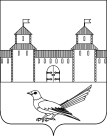 от 10.04.2014г. № 127-пВ соответствии со статьями 31, 34 Устава муниципального образования город Сорочинск Оренбургской области:1. Внести в Постановление администрации города Сорочинска Оренбургской области от 07.03.2014г. № 75-п «О реорганизации муниципального бюджетного общеобразовательного учреждения «Средняя общеобразовательная школа № 2» города Сорочинска Оренбургской области путем присоединения к нему муниципального бюджетного дошкольного образовательного учреждения «Детский сад комбинированного вида № 6» города Сорочинска Оренбургской области» следующие изменения:1.1. В преамбуле Постановления словосочетание «постановлением администрации города Сорочинска Оренбургской области от 24.11.2010г. № 67-п «Об утверждении Порядка создания, реорганизации, изменения типа и ликвидации муниципальных учреждений, а так же утверждении уставов муниципальных учреждений и внесение в них изменений» заменить на словосочетание «Решением Сорочинского городского Совета от 5.05.2011г. № 59 «Об утверждении Порядка создания, реорганизации, изменения типа и ликвидации муниципальных учреждений, а также утверждении уставов муниципальных учреждений и внесения  в них изменений».        2. Контроль за исполнением настоящего постановления возложить на заместителя главы администрации города Сорочинска по экономике  Павлову Е.А.         3. Настоящее постановление вступает в силу со дня подписания и подлежит официальному опубликованию.Глава администрациигорода Сорочинска                                                                   Т.П. Мелентьева  Разослано: в дело – 2, прокуратура – 1, МБОУ «Средняя общеобразовательная школа № 2», МБДОУ «Детский сад комбинированного вида № 6, отдел образования города Сорочинска, Шамбазовой Г.Г., Соловьевой Т.И.Администрация города Сорочинска Оренбургской областиП О С Т А Н О В Л Е Н И Е   О внесении изменений в Постановление администрации города Сорочинска от 07.03.2014г. № 75-п «О реорганизации муниципального бюджетного общеобразовательного учреждения «Средняя общеобразовательная школа № 2» города Сорочинска Оренбургской области путем присоединения к нему муниципального бюджетного дошкольного образовательного учреждения «Детский сад комбинированного вида № 6» города Сорочинска Оренбургской области»